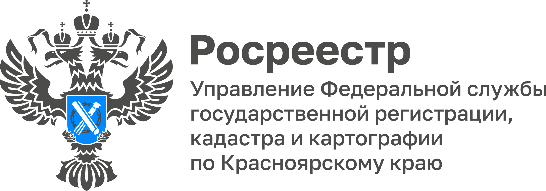 На территории Красноярского края с 01.12.2022 изменился порядок оказания государственной услуги по предоставлению в пользование заинтересованным лицам документов государственного фонда данных, полученных в результате землеустройства В связи с наделением публичной правовой компании «Роскадастр» полномочиями по ведению государственного фонда данных, полученных в результате проведения землеустройства (ГФДЗ), с 1 декабря 2022 Управлением Росреестра по Красноярскому краю прекращается оказание государственной услуги по предоставлению заинтересованным лицам документов ГФДЗ.Данная услуга будет осуществляться филиалом ФГБУ «ФКП Росреестра» по Красноярскому краю (входит в состав ПКК «Роскадастр»).С 01.12.2022 для подачи заявлений на предоставление сведений ГФДЗ  и получения документов ГФДЗ заинтересованным лицам необходимо обращаться в филиал ФГБУ «ФКП Росреестра» по Красноярскому краю с заявлением (лично или почтовым отправлением), установленной формы (приказ Минэкономразвития России от 14.11.2006 №376).Подать заявление возможно:- лично по адресу: г.Красноярск, ул. 52 Квартал, 3, каб. 3-2, тел. 222-52-36, -почтовым направлением по адресу: 660020, ул. Петра Подзолкова, д.3.Предоставление копий документов осуществляется лично по адресу: г.Красноярск, ул. 52 Квартал, 3, каб. 3-2, тел. 222-52-36, либо почтовым направлением по адресу, указанному в заявлении.Для получения материалов ГФДЗ, размещенных в г.Канске (Абанский р-он, Канский р-он, г.Канск), г.Шарыпово (Шарыповский р-он, Ужурский р-он, г.Шарыпово), г.Заозерном (Рыбинский р-он, Ирбейский р-он, г.Бородино), г.Минусинске (Минусинский р-он, Идринский р-он,  Шушенский р-он, Курагинский р-он, Краснотуранский р-он, Ермаковский р-он, г.Минусинск) заявителю необходимо обратиться с заявлением в соответствующий территориальный отдел филиала  ФГБУ «ФКП Росреестра» по Красноярскому краю.Пресс-службаУправления Росреестра по Красноярскому краю: тел.: (391) 2-226-767, (391)2-226-756е-mail: pressa@r24.rosreestr.ruсайт: https://www.rosreestr.ru «ВКонтакте» http://vk.com/to24.rosreestr.